		APRIL 2015		APRIL 2015		APRIL 2015		APRIL 2015Long Branch Free Public LibraryLong Branch Free Public LibraryLong Branch Free Public LibraryLong Branch Free Public LibraryMain Library328 Broadway732.222.3900Mon & Tues 10-8Wed & Thurs 10-8Fri & Sat  10-5Elberon Branch168 Lincoln Ave.732.870.1776Mon 1-4Tues 9-1Wed 4-7Fri 10-2 & 3-5Sat 10-1www.longbranchlib.org“Celebrating 99 years of service to the people of Long Branch”First sponsored in 1958, National Library Week is a national observance sponsored by the American Library Association (ALA) and libraries across the country each April. It is a time to celebrate the contributions of our nation's libraries and librarians and to promote library use and support. All types of libraries - school, public, academic and special - participate.MONTUESTUESWEDSTHURSFRISATMain Library328 Broadway732.222.3900Mon & Tues 10-8Wed & Thurs 10-8Fri & Sat  10-5Elberon Branch168 Lincoln Ave.732.870.1776Mon 1-4Tues 9-1Wed 4-7Fri 10-2 & 3-5Sat 10-1www.longbranchlib.org“Celebrating 99 years of service to the people of Long Branch”First sponsored in 1958, National Library Week is a national observance sponsored by the American Library Association (ALA) and libraries across the country each April. It is a time to celebrate the contributions of our nation's libraries and librarians and to promote library use and support. All types of libraries - school, public, academic and special - participate.Technology CenterMon-Thurs 11:00-1:00pmFri & Sat  2:00-4:00pmTeen Tech Time @ MainMon-Thurs 4:00-5:30pmTablet Tuesday Technology Center
 @ 3:30pm on the last Tuesday of the monthTablet Tuesday Technology Center
 @ 3:30pm on the last Tuesday of the monthAdult Mah Jong@ MainWednesdays 11-1 Adult Bridge @ Main Tuesdays  1-4pmThursdays 6-7:30pmComputer Classes resuming!Technology Center
Sat. 4/11 and  Sat. 4/2510:00-11:30amBeginner Computer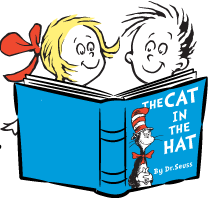 Main Library328 Broadway732.222.3900Mon & Tues 10-8Wed & Thurs 10-8Fri & Sat  10-5Elberon Branch168 Lincoln Ave.732.870.1776Mon 1-4Tues 9-1Wed 4-7Fri 10-2 & 3-5Sat 10-1www.longbranchlib.org“Celebrating 99 years of service to the people of Long Branch”First sponsored in 1958, National Library Week is a national observance sponsored by the American Library Association (ALA) and libraries across the country each April. It is a time to celebrate the contributions of our nation's libraries and librarians and to promote library use and support. All types of libraries - school, public, academic and special - participate.Tax Help Available Through April 15th! Call or visit our Website for hours.  Adult Literacy Classes   Tuesdays- Citizenship Class @5:30        Adult Literacy Classes   Tuesdays- Citizenship Class @5:30      1 ElberonStory Time 4:45pmFoolish FunElberon Book Club 6:30My Name is Mary SutterBy Robin Oliveira2 MainStory Time 4pmBunny Basket!3  LIBRARY CLOSEDGood Friday4  MainFamily Fun  10-4pm  Funny BunnyMain Library328 Broadway732.222.3900Mon & Tues 10-8Wed & Thurs 10-8Fri & Sat  10-5Elberon Branch168 Lincoln Ave.732.870.1776Mon 1-4Tues 9-1Wed 4-7Fri 10-2 & 3-5Sat 10-1www.longbranchlib.org“Celebrating 99 years of service to the people of Long Branch”First sponsored in 1958, National Library Week is a national observance sponsored by the American Library Association (ALA) and libraries across the country each April. It is a time to celebrate the contributions of our nation's libraries and librarians and to promote library use and support. All types of libraries - school, public, academic and special - participate.6  MainFree Blood Pressure Screening by VNA  from 3:00pm-4:000pm7 MainToddler Time 11amAges 1-2 (with adult)Kidz Club 4pmTeens: “Smart Mouth”’              Word Game7 MainToddler Time 11amAges 1-2 (with adult)Kidz Club 4pmTeens: “Smart Mouth”’              Word Game8  ElberonStory Time 4:45pmJust Ducky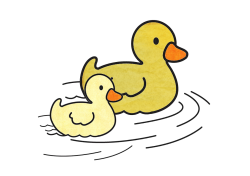 9 MainStory Time 4pmRhyme Time Teens: “Make Your Own Magnetic Words”10  ElberonToddler Time 10amAges 1-2 (with adult)11  MainFamily Fun  10-4pmPoetic Poems2pm Family Film:Annie (PG, 2014)Main Library328 Broadway732.222.3900Mon & Tues 10-8Wed & Thurs 10-8Fri & Sat  10-5Elberon Branch168 Lincoln Ave.732.870.1776Mon 1-4Tues 9-1Wed 4-7Fri 10-2 & 3-5Sat 10-1www.longbranchlib.org“Celebrating 99 years of service to the people of Long Branch”First sponsored in 1958, National Library Week is a national observance sponsored by the American Library Association (ALA) and libraries across the country each April. It is a time to celebrate the contributions of our nation's libraries and librarians and to promote library use and support. All types of libraries - school, public, academic and special - participate.13  MainNational Library Week!13  MainNational Library Week!14 MainToddler Time 11amAges 1-2 (with adult)Kidz Club 4pmTeens: “Apples to Apples”15 ElberonStory Time 4:45pmTime Sprinkles16  MainStory Time 4pmChuck E. Cheese Loves Our Library!Non-Fiction Book Club 1:30pm  Q: The Autobiography by Quincy JonesTeens: Group Poem17  ElberonToddler Time 10amAges 1-2 (with adult)Main11 AM: Important Financial Papers Workshop18 MainFamily Fun 10-4pmBuild a Book!Main Library328 Broadway732.222.3900Mon & Tues 10-8Wed & Thurs 10-8Fri & Sat  10-5Elberon Branch168 Lincoln Ave.732.870.1776Mon 1-4Tues 9-1Wed 4-7Fri 10-2 & 3-5Sat 10-1www.longbranchlib.org“Celebrating 99 years of service to the people of Long Branch”First sponsored in 1958, National Library Week is a national observance sponsored by the American Library Association (ALA) and libraries across the country each April. It is a time to celebrate the contributions of our nation's libraries and librarians and to promote library use and support. All types of libraries - school, public, academic and special - participate.20  Main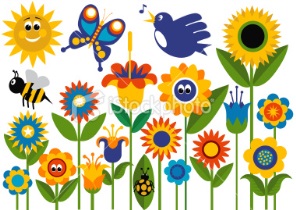 20  Main21  MainToddler Time 11amAges 1-2 (with adult)Kidz Club 4pmTween Book Club 5:00pm 22  ElberonStory Time 4:45pmEarth DayTeens: Soda Tabs                       Activities      23  MainStory Time 4pmIf You Plant a Seed…Teens: Make A Bookmark For World Book Day!24  ElberonToddler Time 10amAges 1-2 (with adult)25  MainFamily Fun 10-4pmWonderful Green Earth!2pm Family Film:Frozen Sing-Along(G, 2013)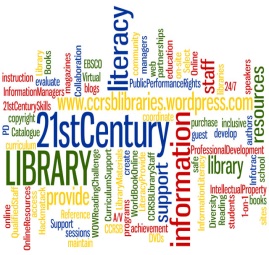 27 Main27 Main28 MainToddler Time 11amAges 1-2 (with adult)Kidz Club 4pm  Tablet Tuesday @ 3:30pmTeen Book Club 5:00pm29 ElberonStory Time 4:45pmButterflyMain7pm  Vinnie: Bartender to the Mob author talk & signing30 MainStory Time 4pmFrogs!Teens: Sidewalk Chalk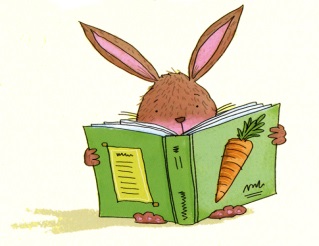 